Городской округ Ханты-Мансийск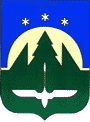 Ханты-Мансийского автономного округа – ЮгрыДЕПАРТАМЕНТ ГОРОДСКОГО ХОЗЯЙСТВААДМИНИСТРАЦИИ ГОРОДА ХАНТЫ-МАНСИЙСКАул. Калинина, д. 26, Ханты-Мансийск,Ханты-Мансийский автономный округ,Тюменская область, Россия, 628007Тел. (3467) 35-23-82 Факс (3467) 32-57-74Е-mail: dgh@admhmansy.ruОКПО 57421649, ОГРН 1028600514755, ИНН 8601016803, КПП 860101001____________________________________________________________________________________________ПРИКАЗ№121                                                                                                       22.07.2021 годаОб определении управляющих организаций В соответствии с постановлением Правительства Российской Федерации от 21.12.2018 № 1616 «Об утверждении Правил определения управляющей организации для управления многоквартирным домом, в отношении которого собственниками помещений в многоквартирном доме не выбран способ управления таким домом или выбранный способ управления не реализован, не определена управляющая организация, и о внесении изменений в некоторые акты Правительства Российской Федерации», руководствуясь пунктом 2.1.40 Положения о Департаменте городского хозяйства Администрации города Ханты-Мансийска, приказываю: 1. Определить общество с ограниченной ответственностью «ДОМ86» управляющей организацией для управления многоквартирным домом №9 по улице Луговой в городе Ханты-Мансийске.  2. Утвердить перечень работ и (или) услуг по управлению многоквартирными домами, услуг и работ по содержанию и ремонту общего имущества в многоквартирных домах в соответствии с приложением №1 к настоящему приказу.3. Начальнику юридического отдела  управления организационной работы Департамента городского хозяйства Администрации города Ханты-Мансийска Морозову Р.А. обеспечить контроль за направлением документов, установленных действующим законодательством Российской Федерации, в адрес уполномоченных органов.4. Контроль за выполнением настоящего приказа возложить на заместителя директора, начальника управления благоустройства и развития жилищного хозяйства Департамента городского хозяйства Администрации города Ханты-Мансийска Харисову Д.В.Заместитель Главы города Ханты-Мансийска,директор Департамента 			    	                                 С.А.ВолчковПриложение 1
к приказу Департамента городского хозяйства 
Администрации города Ханты-Мансийска 
от 22.07.2021 № 121Приложение 1
к приказу Департамента городского хозяйства 
Администрации города Ханты-Мансийска 
от 22.07.2021 № 121Приложение 1
к приказу Департамента городского хозяйства 
Администрации города Ханты-Мансийска 
от 22.07.2021 № 121Приложение 1
к приказу Департамента городского хозяйства 
Администрации города Ханты-Мансийска 
от 22.07.2021 № 121Приложение 1
к приказу Департамента городского хозяйства 
Администрации города Ханты-Мансийска 
от 22.07.2021 № 121Приложение 1
к приказу Департамента городского хозяйства 
Администрации города Ханты-Мансийска 
от 22.07.2021 № 121Приложение 1
к приказу Департамента городского хозяйства 
Администрации города Ханты-Мансийска 
от 22.07.2021 № 121Приложение 1
к приказу Департамента городского хозяйства 
Администрации города Ханты-Мансийска 
от 22.07.2021 № 121Приложение 1
к приказу Департамента городского хозяйства 
Администрации города Ханты-Мансийска 
от 22.07.2021 № 121Перечень работ и (или) услуг по управлению многоквартирным домом, услуг и работ по содержанию и ремонту общего имущества в многоквартирном доме, расположенного по ул.  Луговая 9Перечень работ и (или) услуг по управлению многоквартирным домом, услуг и работ по содержанию и ремонту общего имущества в многоквартирном доме, расположенного по ул.  Луговая 9Перечень работ и (или) услуг по управлению многоквартирным домом, услуг и работ по содержанию и ремонту общего имущества в многоквартирном доме, расположенного по ул.  Луговая 9Перечень работ и (или) услуг по управлению многоквартирным домом, услуг и работ по содержанию и ремонту общего имущества в многоквартирном доме, расположенного по ул.  Луговая 9Перечень работ и (или) услуг по управлению многоквартирным домом, услуг и работ по содержанию и ремонту общего имущества в многоквартирном доме, расположенного по ул.  Луговая 9№ппНаименование работ и услугПериодичность выполнения работ и оказания услугГодовая плата (рублей)Стоимость на 1 кв.м. общей площади (руб. в мес.)Конструктивные элементыКонструктивные элементыКонструктивные элементыКонструктивные элементыКонструктивные элементы1Восстановление (ремонт)  приямков1 раз в год0,192Восстановление (ремонт) отмостки1 раз в год0,203Окраска алюминиевым порошком ранее окрашенных металлических поверхностей за 1 раз1 раз в год0,224Улучшенная масляная окраска ранее окрашенных поверхностей1 раз в год0,245Улучшенная масляная окраска ранее окрашенных потолков1 раз в год0,266Перетирка штукатурки поверхностей стен и перегородок1 раз в год0,087Укрепление стоек металлических ограждений1 раз в год0,088Улучшенная масляная окраска элементов балконов, лоджий, эркеров и козырьков с лестниц1 раз в год0,419Ремонт покрытия полов из керамических плиток до 10 шт. размерами 300 мм*300 мм2 раза в год0,1510Прочистка засоренных вентиляционных каналов1 раз в год1,1211Ремонт дверных коробок в узких каменных стенах2 раз в год0,0212Смена ручки дверной3 раз в год0,0413Установка дверного доводчика к металлическим дверям4 раз в год0,7714Ремонт оконных коробок и колод  в каменных стенах при одном переплете5 раз в год0,1115Смена ручки оконной6 раз в год0,0416Малый ремонт слухового окна с исправлением обшивки и переплета7 раз в год0,3817Заделка выбоин в каменных ступенях8 раз в год1,01Итого по разделу:Итого по разделу:Итого по разделу:5,32Внутридомовое инженерное оборудование и технические устройстваВнутридомовое инженерное оборудование и технические устройстваВнутридомовое инженерное оборудование и технические устройстваВнутридомовое инженерное оборудование и технические устройстваВнутридомовое инженерное оборудование и технические устройства18Переборка секций радиаторного блока из алюминия1 раз в год0,2119Установка кранов для спуска воздуха из системы, диаметр крана 21-25 мм1 раз в год0,1920Смена отдельных участков трубопроводов  водоснабжения из стальных водогазопроводных оцинкованных труб диаметром 80 мм1 раз в год0,5721Смена вентилей и клапанов обратных муфтовых диаметром до 50  мм1 раз в год0,2722Устранение засоров внутренних канализационных трубопроводов1 раз в год0,1123Замена автоматического выключателя1 раз в год0,2624Обслуживание дымового извещателя1 раз в год3,3225Обслуживание извещателя пожарного ручного1 раз в год0,1826Обслуживание извещателя теплового1 раз в год9,5827Обслуживание автоматического пожарно-охранного извещателя1 раз в год7,6628Обслуживание звонка-ревуна1 раз в год0,0129Обслуживание приемно-контрольного прибора1 раз в год2,6830Обслуживание  приемно-контрольного пульта1 раз в год0,4231Ремонт щита дистанционного управления системой дымоудаления1 раз в год0,0332Техническое  обслуживание электрического  запирающего устройства (домофон)1 раз в год0,0233Замена выключателя1 раз в год0,0234Ремонт светильника с лампами накаливания или энергосберегающими лампами1 раз в год0,0435Ремонт светильника с люминесцентными лампами1 раз в год0,1836Замена лампы накаливания на энергосберегательную1 раз в месяц0,0237Замена люминесцентных ламп1 раз в месяц1,1438Осмотр кирпичных и железобетонных стен, фасадов1 раз в год0,4039Осмотр внутренней отделки стен1 раз в год0,5840Осмотр заполнения дверных и оконных проемов1 раз в год0,4441Осмотр всех элементов стальных кровель, водостоков1 раз в год0,1742Осмотр водопровода, канализации и горячего водоснабжения1 раз в год1,7043Промывка участка водопровода1 раз в год1,2844Осмотр  электросети, арматуры, электрооборудования на лестничных клетках1 раз в полгода0,0245Замеры сопротивления изоляции проводов3 раз в год0,2246Осмотр устройства системы центрального отопления в чердачных и подвальных помещениях1 раз в год0,1347Регулировка и наладка систем отопления1 раз в год0,0848Промывка трубопроводов системы центрального отопления до 50 мм1 раз в год3,9749Мелкий ремонт изоляции трубопроводов при диаметре 50 мм1 раз в год0,0450Устранение аварии на внутридомовых инженерных сетях при сроке эксплуатации многоквартирного дома от 11 до 30  лет1 раз в год1,38Итого по разделу:Итого по разделу:Итого по разделу:37,32Санитарное содержание мест общего пользования, благоустройство придомовой территории и прочие работыСанитарное содержание мест общего пользования, благоустройство придомовой территории и прочие работыСанитарное содержание мест общего пользования, благоустройство придомовой территории и прочие работыСанитарное содержание мест общего пользования, благоустройство придомовой территории и прочие работыСанитарное содержание мест общего пользования, благоустройство придомовой территории и прочие работы51Подметание лестничных площадок и маршей нижних трех этажей с предварительным их увлажнением (в доме без лифтов и мусоропровода)1 раз в неделю2,3952Подметание лестничных площадок и маршей выше третьего этажа с предварительным их увлажнением (в доме без лифтов и мусоропровода)1 раз в неделю0,6153Мытье  лестничных площадок и маршей нижних трех этажей (в доме без лифтов и мусоропровода)1 раз в неделю5,7554Мытье  лестничных площадок и маршей  выше третьего этажа (в доме без лифтов и мусоропровода)1 раз в 2 недели0,7855Протирка пыли  с колпаков  светильников (в подвалах, на чердаках и лестничных клетках)1 раз в год0,0156Протирка пыли  с подоконников в помещениях общего  пользования2 раза в год0,0457Мытье и протирка дверей  в помещениях общего пользования1 раз в год0,0358Мытье и протирка легкодоступных стекол в окнах  в помещениях общего пользования1 раз в год0,0359Влажная протирка почтовых ящиков (с моющим средством)1 раз в год0,0360Влажная протирка шкафов для электросчетчиков слаботочных устройств  (с моющим средством)1 раз в год0,0161Влажная протирка перил лестниц (с моющим средством)4 раза в год0,1062Влажная протирка стен (с моющим средством)1 раз в год1,0763Влажная протирка отопительных приборов (моющим средством)1 раз в год0,0164Подметание в летний период  земельного участка с усовершенствованным покрытием 2 класса1 раз в месяц0,7865Уборка газонов от случайного мусора1 раз в месяц0,4466Стрижка газонов2 раза в год0,7267Очистка опрокидывающихся урн от мусора1 раз в 2 дня0,1068Уборка детских и спортивных площадок1 раз в месяц0,0169Окраска металлических ограждений спортивных площадок1 раз в год0,7270Осмотр детских и спортивных площадок1 раз в год0,0171Сдвижка и подметание снега при снегопаде на придомовой территории с усовершенствованным покрытием 2 класса1 раз в 2 недели2,3872Очистка территории с усовершенствованным покрытием 2 класса от наледи с обработкой противогололедными реагентами1 раз в 2 дня1,6773Уборка крыльца и площадки перед входом в подъезд (в холодный период года)1 раз в 2 дня2,1974Уборка крыльца и площадки перед входом в подъезд (в теплый период года)1 раз в 2 дня0,4075Очистка контейнерной площадки в холодный период1 раза в 4 дня1,2076Уборка мусора на  контейнерных  площадках1 раза в 4 дня0,4977Прочистка водоприемной воронки внутреннего водостока2 раза в год0,0578Ремонт покрытий детских и спортивных площадок из песка1 раз в год0,0579Дератизация чердаков и подвалов с применением гельцина1 раз в год0,1880Дезинсекция  подвалов1 раз в год0,15Итого по разделу:Итого по разделу:Итого по разделу:22,40Итого:Итого:65,04